GEOMANZIADavide Mazzocco / Palermo University Press Data pubblicazione: Aprile 2021ISBN: Formato: 12 X 21Pagine: 181Prezzo: 15 euro (paperback) / 7 euro (epub)www.unipapress.itGhiacciai che si sciolgono e foreste che bruciano, metropoli inquinate e oceani saturi di plastica, siccità e alluvioni, carenze alimentari e patologie da sovralimentazione, le contraddizioni e le estremizzazioni della crisi climatica sono il risultato dell’opera plurisecolare di un sistema capitalistico che mercifica ogni aspetto dell’esistenza ed estrae risorse dagli ecosistemi, violentando territori, tradizioni e comunità. La crescente intermediazione del rapporto fra uomo e natura presta il fianco al negazionismo e alle narrazioni del greenwashing, ma il tempo per ridurre l’impatto ambientale di un’economia lineare basata sulle risorse fossili sta per scadere. Partendo dai quattro elementi, l’autore propone una riflessione sul ruolo della politica, dell’economia e dell’impegno individuale al cospetto delle crisi socioambientali e delle diseguaglianze che ne conseguono.  Acqua. La scarsità delle risorse idriche è una delle principali cause di conflitti e migrazioni, nonché il fronte su cui si gioca una delle più importanti partite nell’eterno braccio di ferro fra pubblico e privato. Le criticità ambientali sono molte: dall’inquinamento delle falde alla plastica in mare, dalla costruzione di dighe all’insostenibile mercato dell’acqua in bottiglia.Aria. L’inquinamento atmosferico e l’inarrestabile aumento delle emissioni di CO2 sono il frutto di un sistema economico alimentato dalle fonti di energia fossili. Nonostante la relazione fra emissioni e cambiamento climatico sia da oltre mezzo secolo un dato insindacabile, le compagnie petrolifere continuano a finanziare il negazionismo per preservare il loro business. Fuoco. Gli incendi boschivi della California, dell’Amazzonia, della Siberia e dell’Australia, ma anche quelli in Grecia e Portogallo, hanno riportato la gestione forestale al centro del dibattito ambientale. Il futuro delle aree rurali, ma anche quello delle metropoli è strettamente connesso al modo in cui sapremo gestire una risorsa fondamentale come gli alberi. Per questa ragione, in molte aree del mondo, i difensori delle foreste pagano con la loro vita la resistenza nei confronti di vuole distruggere gli ecosistemi in nome del profitto.Terra. La fame di terra del settore agroalimentare e quella di risorse minerarie e fossili dell’industria mineraria devastano ecosistemi, territori e comunità. Le conseguenze di fenomeni come il land grabbing nelle aree rurali e la cementificazione in quelle urbane producono trasformazioni socioambientali spesso traumatiche. Continuiamo a credere di poter usufruire di risorse infinite in un Pianeta finito, ma la Storia ci insegna come questo atteggiamento abbia spesso condotto alla fine civiltà che sembravano essere. Davide MazzoccoGiornalista free lance e autore di documentari. In passato si è occupato di ambiente per La Stampa Tuttogreen, Ecoblog, Terra e La Nuova Ecologia, attualmente ne scrive su eHabitat, Slow News e Singola. Fra le sue pubblicazioni ricordiamo Giornalismo online (Centro di Documentazione Giornalistica, 2014), Propaganda pop (effequ, 2016), Cronofagia (D Editore, 2019) e Novecento lusitano (Tuga Edizioni, 2019). Sfere – Scenari della globalizzazione è la nuova collana di saggistica divulgativa di Palermo University Press, diretta da Andrea Le Moli e Marcello di PaolaESTRATTIDall’introduzione«Troppo facile lavorare sulla responsabilizzazione delle masse e lasciare libere le élite di inquinare al di fuori di ogni norma e regola. Molto semplice pensare di risolvere la crisi ambientale con – mi si consenta la ripetizione – soluzioni ambientali. Come è sempre accaduto, come accade e come accadrà, il capitalismo cerca sempre di far pagare il conto alle sue vittime. Una volta dato per assodato che è stata l’industria a inquinare e a portare il pianeta sull’orlo del collasso sistemico, la responsabilità viene fatta ricadere sulla collettività che ne è stata compartecipe in modo che sia essa a darsi nuove regole e a non disturbare le pratiche scorrette dei decisori. Sono IO, siamo NOI, a dover autoregolamentare i nostri consumi, le nostre emissioni, i nostri rifiuti, non l’industria, non il mercato, non i governi. Su questa visione mistificatoria della realtà – il destino del mondo è nelle nostre mani – viene costruita una nuova narrazione altrettanto mistificatoria del mercato, quella secondo la quale solamente la green economy può salvarci dalla catastrofe. Davvero vogliamo ancora credere a questa favola? 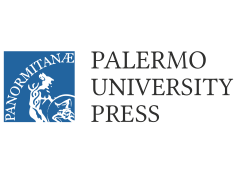 Palermo University Pressè un brand di New Digital Frontiers s.r.lUniversità degli Studi di Palermo - Consorzio ArcaVia Serradifalco, 78, 90145 - Palermo info@newdigitalfrontiers.com